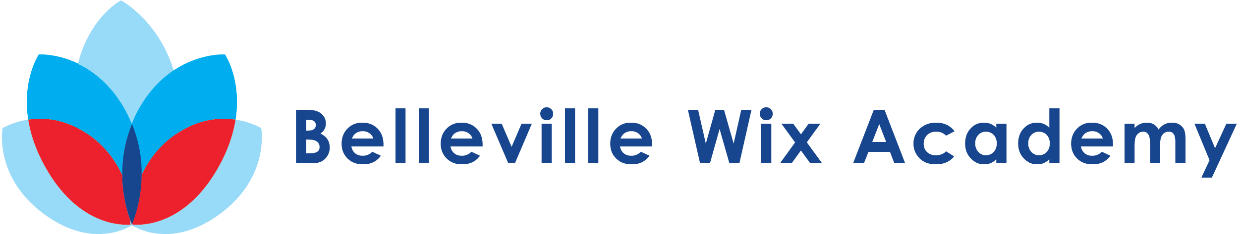 Principle:	All children are literate.Children need to be able to communicate effectively in writingPractice:Effective teaching of writing mustDevelop skills of composition and creativity (style, organisation, choice of language, effect)Develop secretarial and transcription skills	(handwriting, spelling, use of ICT)Develop skills in the structure of writing	(grammar, sentence structure, punctuation)Children will:write every daywrite at least one independent, sustained piece per weekunderstand purpose and audience of their writingknow their next steps to improve including current targettake responsibility for improving and editing their writingmove their target so it can be seen when they write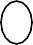 assess themselves against their target Tensure quality of their writing is consistent across all subject areashave opportunity to write in all curriculum subjects in a variety of genresuse school handwriting style and write in pencil until writing consistent, joined, legible when they will be awarded a pen licence enabling them to write in blue ink (not biro)Teachers will:Ensure children have range of stimulating contexts for communicating in writing across subjectsEnsure a balance of writing skills and experience of genresGive the opportunity for every child to produce sustained, independent writing each week(writing enrichment)* See AppendixGive opportunities for children to be creative with choice of genre and style at least once a half term in writing enrichmentGive children opportunity to improve and edit their own writingPlan the audience and purpose of every piece of writingModel the writing processCover all year group objectives over the year ensuring overview plan for each unit of workAssess and record writing levels half termly using NC/DM/ELGsKnow what each child needs to do to improve:Create targets in child-friendly language and share targets with the childrenBase targets on regular assessment of children’s workGive one target at a time (two only if a very small target as second target),Write target on a super sticky post it note, date when achieved (keep record of targets)Review targets at least half termly, preferably every 2/3 weeks.Teach an appropriate balance of grammar/sentence/spelling/handwriting skills(see guidance for year groups on timings and organisation)Teach spelling using school phonics and spelling programmes of work (see spelling and phonics policy)Display examples of written work within the classroomEnsure at least 2 pieces of work reach ‘published’ standard every half term using ICT or handwritten styleModel the school handwriting styleGUIDANCERefer also to:Feedback policy and marking codesYear group guidance on timings and organisationWriting portfolios of workHandwriting guidance and resourcesPhonics and Spelling programmes of work and resourcesSpelling policyChild friendly level descriptorsCurriculum MatrixUnit plansCover supervisors will:Follow feedback policyWriting enrichmentWeekly sustained writing opportunity should typically be:Rec	20 minsYear 1	20-30 minsYear 2	25 minsYear 3	30 minsYear 4	30-40 minsYear 5	40 minsYear 6	45 minsAPPENDIXWHAT IS WRITING ENRICHMENT?Purpose of Writing Enrichment is to give time for…Teachers to:address issues- groups/class/individualswork out what needs to be taught (pre- unit AfL)time to write - cross curricular contextstime to teach - areas of concern/weaknessassess depth of skills learnt in new contextChildren to:show writing skills independently“Show off”; apply what’s been learntdevelop staminahave opportunity to write a whole textmake own choices about writing, organisation, style*Enrichment: “act of making fuller or more meaningful or rewarding”WRITING ENRICHMENT Outcomes are best when…All pupils:Are ready to write given:Thinking/planning timeInspiring textsAre the expertsFamiliar contextsClear PurposeTime to TalkMake own decisions givenChoiceOwnershipKnow what they are trying to doKnow targetsKnow what aiming forTime to writeTime to edit